‘Perfect numbers, like perfect men, are very rare’   (Rene Descartes 1596 - 1650)PerfectionA perfect number is equal to the sum of its factors, excluding itself.6 is the first perfect number:   1 + 2 + 3 = 6The second perfect number is 28.Show that 28 is a perfect number.Show that 36 is not a perfect number.36 is an abundant number.22 is a deficient number.Suggest a reason for these names.Perfect picturesThis diagram shows why 6 is a perfect number.Create a similar diagram to show why 28 is a perfect number.Perfect patternsThe first five perfect numbers are:6,    28,    496,    8128,    33,550,336Each of these perfect numbers can be written in the form 2p – 1(2p – 1)For example: if p = 2, then 22 – 1(22 – 1) = 21 × (4 – 1) = 2 × 3 = 6Find the value of p for each of the first five perfect numbers.What do you notice about the values of p that you have found?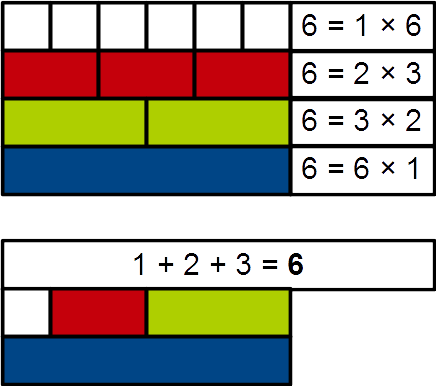 Image: by Hyacinth - own work, CC BY-SA 4.0, https://commons.wikimedia.org/w/index.php?curid=48357566Image: by Hyacinth - own work, CC BY-SA 4.0, https://commons.wikimedia.org/w/index.php?curid=48357566